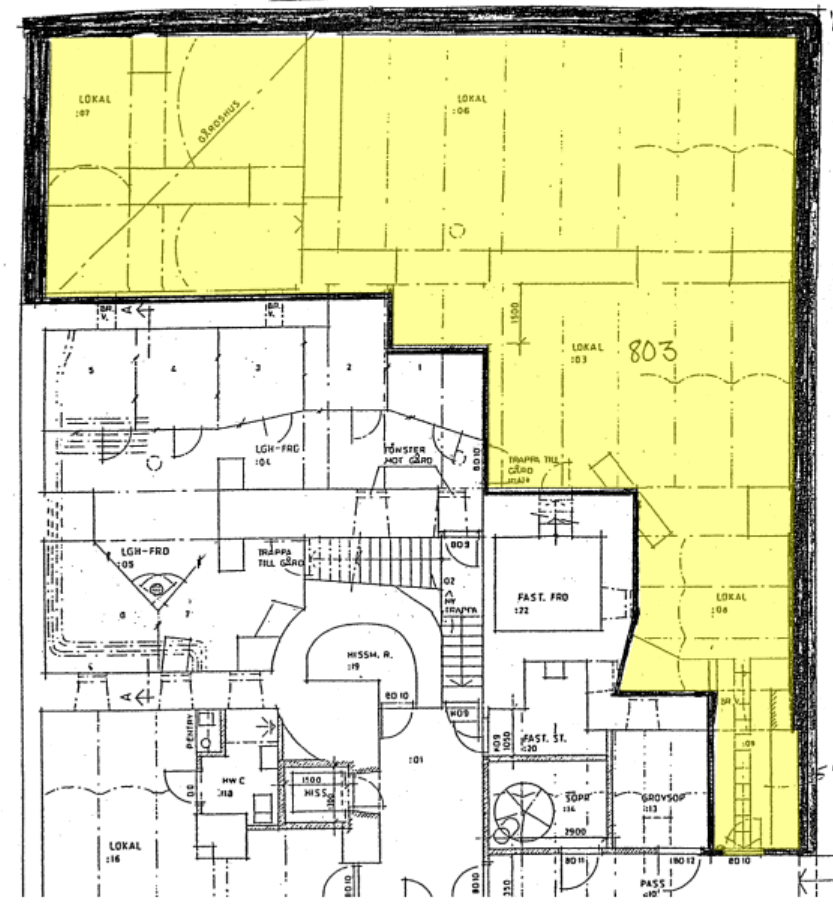 Avvikelser kan förekomma